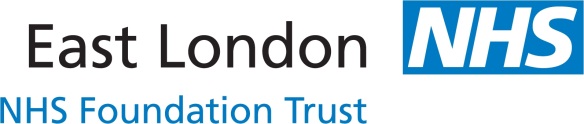 Pay Gap ReportEast London NHS Foundation TrustContentsWhat is the Gender Pay Gap Report? ExclusionsGender Pay Gap indicators East London NHS Foundation Trust workforce context Snapshot 31st March 2020Summary of results and initial assessment of implications/actions What is the Gender Pay Gap report?Recent gender pay reporting legislation now requires employers with 250 or more employees to publish statutory calculations every year showing how large the pay gap is between their male and female employees. There are two sets of regulations. The first is mainly for the private and voluntary sectors (taking effect from 5 April 2019) and the second is mainly for the public sector (taking effect from 31 March 2019). For NHS Trusts this means providing a ‘snapshot’ of ordinary pay differences on 31st March 2019 and bonus payments made during the year.The results must be published on the employer's website and a government website. They must, where applicable, be confirmed in a written statement by an appropriate person, such as a chief executive. While employers may already be taking steps to improve gender equality and reduce or eliminate their gender pay gap, this process will support and encourage action. Gender pay reporting is different to equal pay; equal pay deals with the pay differences between men and women who carry out the same jobs, similar jobs or work of equal value. It is unlawful to pay people unequally because they are a man or a woman. The gender pay gap shows the difference in the average pay between all men and women in a workforce. If a workforce has a particularly high gender pay gap, this can indicate there may a number of issues to deal with, and the individual calculations may help to identify what those issues are. The NHS terms and conditions of service handbook contain the national agreements on pay and conditions of service for NHS staff other than very senior managers and medical staff. Job evaluation enables jobs to be matched to national job profiles or allows trusts to evaluate jobs locally, to determine in which Agenda for Change pay band a post should sit.ExclusionsWe have excluded the following from our calculations:Elements related to: Salary sacrificeArrears Overtime Staff on reduced pay due to long term sickness, maternity/paternity Hours worked and paid whilst ‘on call’ (on call allowance is included)Career Break, maternity Leave, Inactive, The Gender Pay Gap IndicatorsAn employer must publish six calculations showing: i. Average gender pay gap as a mean average ii. Average gender pay gap as a median average iii. Average bonus gender pay gap as a mean average iv. Average bonus gender pay gap as a median average v. Proportion of males receiving a bonus payment and proportion of females receiving a bonus payment vi. Proportion of males and females when divided into four groups ordered from lowest to highest pay East London NHS Foundation Trust Workforce = Report has not been uploaded to government website for this year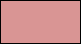 The current gender split within the overall workforce is 72.40% Female and 27.60% Male.Snapshot 31st March 2020Pay Gap %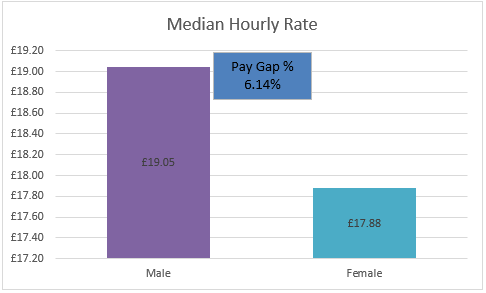 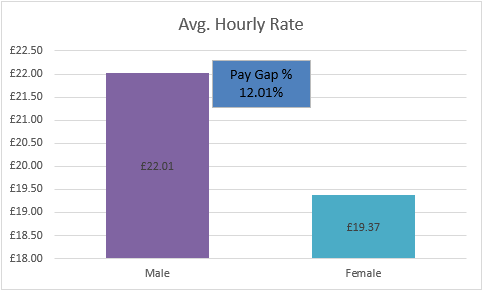 Bonus Gap %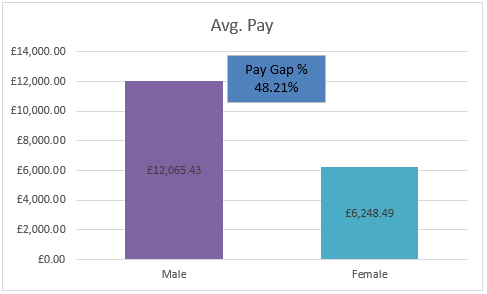 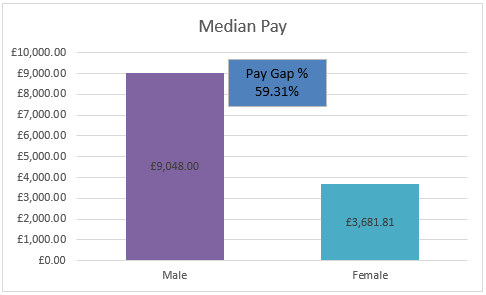 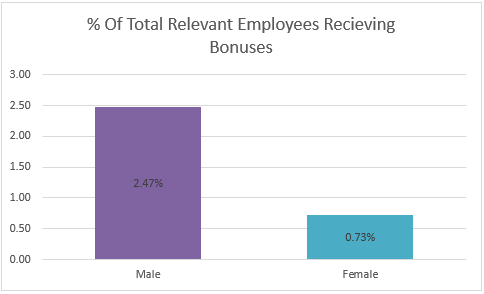 Quartiles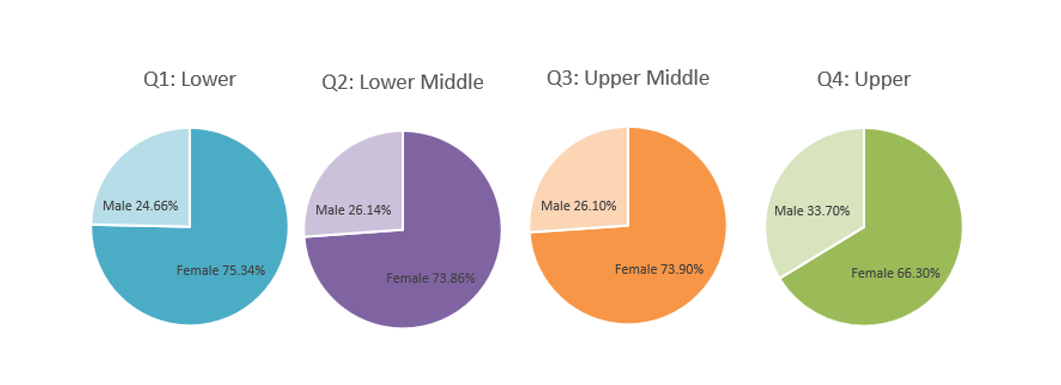 Gender Pay Gap % By Staff GroupGender Pay Gap % By Pay BandSummary of results and initial assessment of implications/actionsTrustMeanMedianLowerLower MiddleUpper MiddleUpperMean Bonus GapMedian Bonus Gap% Women Receiving Bonus% Men Receiving BonusEmployer SizeWest London Mental Health (NHS) TrustSouth West London & St George's Mental Health NHS TrustCentral North West London NHS foundation trustNorfolk And Suffolk NHS Foundation TrustEast London NHS Foundation Trust (2019)Oxleas NHS Foundation TrustGuy's & St Thomas' NHS Foundation TrustRoyal Free London NHS FoundationBarts Health NHS TrustCambridgeshire Community Services NHS TrustBarking, Havering & Redbridge University Hospitals NHS TrustNorth East London NHS Foundation TrustBandApprenticeBand 2Band 3Band 4Band 5Band 6Band 7Band 8aBand 8bBand 8cBand 8dBand 9Trust BoardMedicalFemale30380265266985467633495632064214Male153378168241260229122422517410172Female% 66.67%50.00%67.97%79.51%73.52%76.66%74.70%73.25%69.34%71.59%54.05%60.00%28.57%55.44%Male%33.33%50.00%32.03%20.49%26.48%23.34%25.30%26.75%30.66%28.41%45.95%40.00%71.43%44.56%Pay Gap %GenderAvg. Hourly RateMedian Hourly RateMale£22.01£19.05Female£19.37£17.88Difference£2.64£1.17Pay Gap %12.01%6.14%Bonus Gap %GenderAvg. Bonus PayMedian Bonus RateMale£12,065.43£9,048.00Female£6,248.49£3,681.81Difference£5,816.94£5,366.20Pay Gap %48.21%59.31%Bonus Gap %GenderEmployees Paid BonusTotal Relevant Employees% Of Total Relevant Employees receiving BonusesMale51.002065.002.47Female38.005230.000.73QuartilesQuartileFemaleMaleFemale %Male %1115237775.34%24.66%2113040073.86%26.14%3112139673.90%26.10%4102352066.30%33.70%Staff GroupNumber Of IndividualsMaleFemaleDifferencePay Gap %Add Prof Scientific and Technic752£24.91£24.33£0.582.33%Additional Clinical Services1475£13.83£13.28£0.553.98%Administrative and Clerical1359£21.61£16.57£5.0423.32%Allied Health Professionals464£22.37£20.94£1.436.39%Estates and Ancillary22£12.18£11.07£1.119.11%Medical and Dental385£41.63£38.43£3.207.69%Nursing and Midwifery Registered1658£21.41£20.35£1.064.95%BandNumber Of IndividualsMaleFemaleDifferencePay Gap %Band 2£9.90£9.55£10.24-£0.69-7.23%Band 3£12.83£13.35£12.59£0.765.69%Band 4£13.13£13.64£13.00£0.644.69%Band 5£16.37£16.80£16.22£0.583.45%Band 6£19.59£20.16£19.42£0.743.67%Band 7£22.86£23.39£22.68£0.713.04%Band 8a£26.62£26.85£26.54£0.311.15%Band 8b£31.50£31.58£31.47£0.110.35%Band 8c£36.21£36.01£36.29-£0.28-0.78%Band 8d£43.04£42.83£43.22-£0.39-0.91%Band 9£54.84£54.90£54.80£0.100.18%MetricAnalysisImplications/Actions